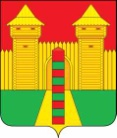 АДМИНИСТРАЦИЯ МУНИЦИПАЛЬНОГО ОБРАЗОВАНИЯ«ШУМЯЧСКИЙ РАЙОН» СМОЛЕНСКОЙ ОБЛАСТИФИНАНСОВОЕ УПРАВЛЕНИЕ                                                  ПРИКАЗ   от 28 марта 2022г. № 14             Внести в Порядок применения бюджетной классификации Российской Федерации в части, относящейся местному бюджету муниципального образования «Шумячский район» Смоленской области на 2022 год и на плановый период 2023 и 2024 годов (далее – Порядок), утвержденный приказом Финансового управления Администрации муниципального образования «Шумячский район» Смоленской области от 26.10.2021года №41 «Об утверждении Порядка применения бюджетной классификации Российской Федерации в части, относящейся к местному бюджету муниципального образования «Шумячский район» Смоленской области на 2022 год и на плановый период 2023 и 2024 годов» (в редакции приказов Финансового управления Администрации муниципального образования «Шумячский район» Смоленской области от 18.02.2022 года №11; от 28.02.2022 года №12), следующие изменения:1. В подпункте 3 Порядка после строки:«L3040 Расходы на организацию бесплатного горячего питания обучающихся, получающих начальное общее образование в государственных и муниципальных образовательных организациях;»добавить строку следующего содержания:«L4670 обеспечение развития и укрепления материально-технической базы домов культуры в населенных пунктах с числом жителей до 50тысяч человек;»после строки:«53030 Ежемесячное денежное вознаграждение за классное руководство педагогическим работникам государственных и муниципальных общеобразовательных организаций;»добавить строку следующего содержания:«55130  Расходы на развитие сети учреждений культурно-досугового типа;». 2.	в приложении к Порядку «ПЕРЕЧЕНЬ КОДОВ ЦЕЛЕВЫХ СТАТЕЙ расходов местного бюджета муниципального образования «Шумячский район» Смоленской области»:  1) после строки:добавить строки следующего содержания:2) после строки:добавить строки следующего содержания:Начальник Финансового управления                                                     Ю.В. Вознова О внесении изменений в Порядок применения бюджетной классификации Российской Федерации в части, относящейся к местному бюджету муниципального образования «Шумячский район» Смоленской области на 2022 год и на плановый период 2023 и 2024 годовО внесении изменений в Порядок применения бюджетной классификации Российской Федерации в части, относящейся к местному бюджету муниципального образования «Шумячский район» Смоленской области на 2022 год и на плановый период 2023 и 2024 годов0240100150Расходы на обеспечение деятельности муниципальных учреждений02401L4670обеспечение развития и укрепления материально-технической базы домов культуры в населенных пунктах с числом жителей до 50тысяч человек021A155192Государственная поддержка отрасли культуры (обеспечение учреждений культуры специализированным транспортом)021А155130Расходы на развитие сети учреждений культурно-досугового типа